RECUPERACION PRIMER PERIODO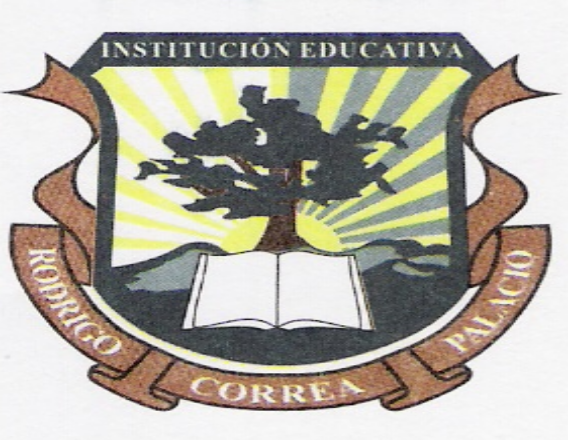 MUNICIPIO DE MEDELLÍN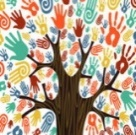 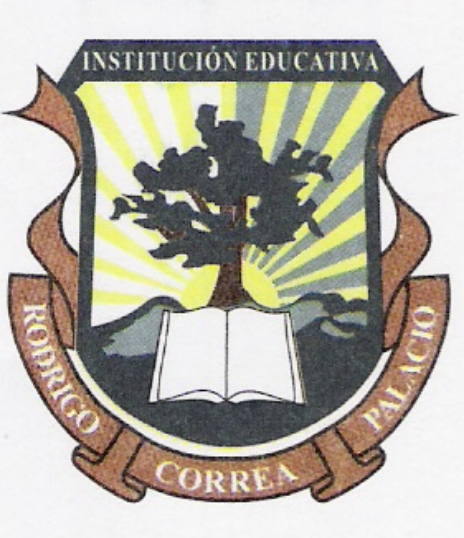 SECRETARÍA DE EDUCACIÓN MUNICIPALI.E. RODRIGO CORREA PALACIOAprobada por Resolución 16218 de noviembre 27 de 2002DANE 105001006483 - NIT 811031045-6AREA O ASIGNATURAAREA O ASIGNATURAAREA O ASIGNATURAEd. ArtísticaEd. ArtísticaEd. ArtísticaDOCENTEMaría Marleny Pineda MontoyaMaría Marleny Pineda MontoyaMaría Marleny Pineda MontoyaMaría Marleny Pineda MontoyaMaría Marleny Pineda MontoyaESTUDIANTEGRUPO8ºFECHA DE ENTREGAFECHA DE ENTREGAINDICADORES DE DESEMPEÑO A RECUPERAR: Desarrollar habilidades y destrezas artísticas de los estudiantes a través de formas creativas estéticas que le permitan expresar su visión del mundo y el disfrute de lo bello y la transformación de su entorno.INDICADORES DE DESEMPEÑO A RECUPERAR: Desarrollar habilidades y destrezas artísticas de los estudiantes a través de formas creativas estéticas que le permitan expresar su visión del mundo y el disfrute de lo bello y la transformación de su entorno.CONTENIDOS A RECUPERAR: DIBUJO ARTÍSTICO – TEORIA DEL COLORCONTENIDOS A RECUPERAR: DIBUJO ARTÍSTICO – TEORIA DEL COLORDIBUJO ARTÍSTICOElementos básicos del dibujoEL PUNTO: El punto no se define desde la geometría; pero si desde las artes plásticas. Es el elemento más sencillo y esencial, inicia con el punto como una huella por un lápiz, crayón, plumón, pincel o cualquier material que utilicemos.LA LÍNEA: Es una trazada de una sucesión de puntos la línea es un fundamento básico, sencillo y se encarga de escribir una forma. La línea tiene una sola dimensión puede ser recta o curva.EL VOLUMENCon ayuda de la línea se crean volúmenes y se construyen espacios, este permite nombrar el espacio que ocupa un objeto en el espacio.Ilusiona a la magnitud física que expresa un cuerpo en ancho largo y alto.LA FORMA: Aquí las líneas influyen ya que esta puede  configurar contornos, superficiales, planoses decir formas. Existen cuatro grandes tipos de forma que se clasifican en grupos: regulares e irregulares, artificiales y naturales.LA TEXTURA: Es un elemento muy importante de las artes plásticas y corresponde a las características de cada superficie ya sea real o sugerida. Puede ser real cuando la podemos tocar y textura visualmente.Las textura son: lisas, blandas, rugosas, duras, ásperas, etc.DIBUJOS 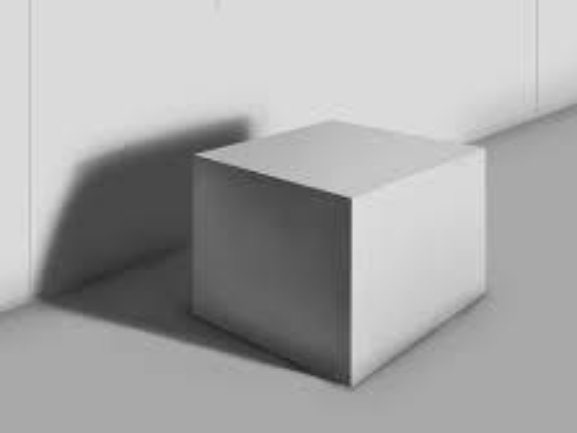 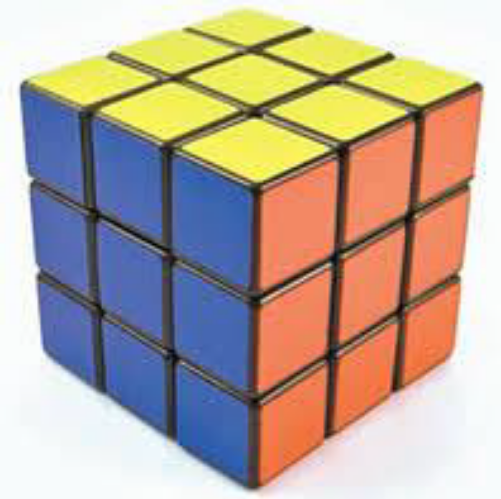 1. cubo en escala de grises                                                           2. Cubo tridimensional a color               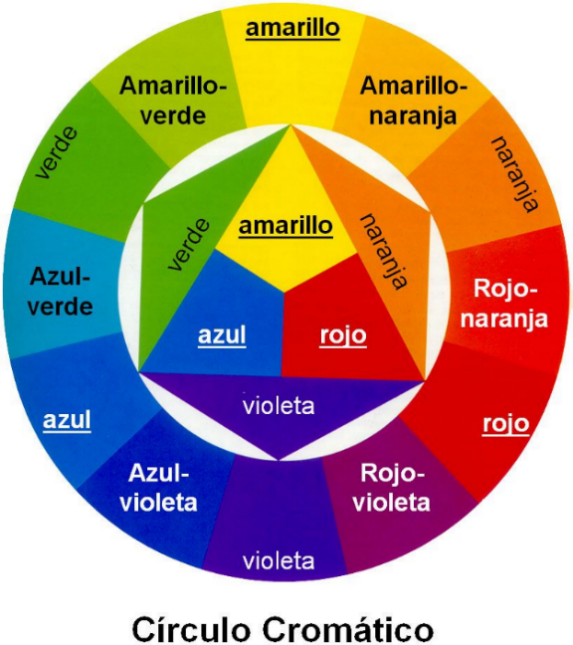 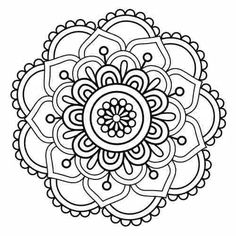 EL MANDALA tiene su origen en India y su nombre en sánscrito significa “círculo o rueda”ACTIVIDAD: 1.Define los elementos del dibujo artístico2.Realiza el cubo en escala de grises con el lápiz en 1 hoja de block ampliado, Realiza el cubo a color3. Realizar el círculo cromático en una hoja de block a color con sus nombres grande.4. Realiza el dibujo del mándala a lápiz y coloréalo con todos los colores que componen el circulo cromático.DIBUJO ARTÍSTICOElementos básicos del dibujoEL PUNTO: El punto no se define desde la geometría; pero si desde las artes plásticas. Es el elemento más sencillo y esencial, inicia con el punto como una huella por un lápiz, crayón, plumón, pincel o cualquier material que utilicemos.LA LÍNEA: Es una trazada de una sucesión de puntos la línea es un fundamento básico, sencillo y se encarga de escribir una forma. La línea tiene una sola dimensión puede ser recta o curva.EL VOLUMENCon ayuda de la línea se crean volúmenes y se construyen espacios, este permite nombrar el espacio que ocupa un objeto en el espacio.Ilusiona a la magnitud física que expresa un cuerpo en ancho largo y alto.LA FORMA: Aquí las líneas influyen ya que esta puede  configurar contornos, superficiales, planoses decir formas. Existen cuatro grandes tipos de forma que se clasifican en grupos: regulares e irregulares, artificiales y naturales.LA TEXTURA: Es un elemento muy importante de las artes plásticas y corresponde a las características de cada superficie ya sea real o sugerida. Puede ser real cuando la podemos tocar y textura visualmente.Las textura son: lisas, blandas, rugosas, duras, ásperas, etc.DIBUJOS 1. cubo en escala de grises                                                           2. Cubo tridimensional a color               EL MANDALA tiene su origen en India y su nombre en sánscrito significa “círculo o rueda”ACTIVIDAD: 1.Define los elementos del dibujo artístico2.Realiza el cubo en escala de grises con el lápiz en 1 hoja de block ampliado, Realiza el cubo a color3. Realizar el círculo cromático en una hoja de block a color con sus nombres grande.4. Realiza el dibujo del mándala a lápiz y coloréalo con todos los colores que componen el circulo cromático.EVALUACION: El estudiante debe resolver el contenido teórico y práctico del taller y tomar fotos y enviar al correo: actividadesestudiantesiercp@gmail.com